ОВЕТ ДЕПУТАТОВ  МУНИЦИПАЛЬНОГО ОБРАЗОВАНИЯСОСНОВОБОРСКИЙ ГОРОДСКОЙ ОКРУГ ЛЕНИНГРАДСКОЙ ОБЛАСТИ(ТРЕТИЙ СОЗЫВ)ВЫПИСКА ИЗ ПРОТОКОЛА ОЧЕРЕДНОГО ЗАСЕДАНИЯ	от 29 июня 2016 года № 6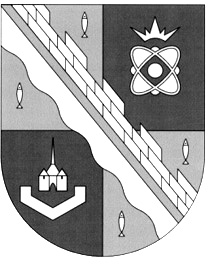                                                                                 Начало заседания: 15.00                                                                                            Окончание заседания: 19.30Присутствовали: глава Сосновоборского городского округа – Пуляевский Д.В., заместитель председателя совета депутатов: Сорокин Н.П., депутаты: Алмазов Г.В., Артемов А.В., Бабич И.А., Вдовин С.А., Воскресенская Н.В., Иванов А.В., Коновалик А.П., Кострова Е.И., Курочка М.А., Кулаков С.В.,  Мартынова О.В., Никитюк С.Д., Павлов А.А., Панченко Н.О., Поничев Д.А., Сиводед А.П., Соломаха А.Ф., Шишова О.Н.По доверенности: в соответствии с Регламентом совета депутатов – депутат Мартынова О.В. передала доверенность депутату Коновалику А.П. Председательствующий на заседании: глава Сосновоборского городского округа – Пуляевский Д.В.От администрации: первый заместитель главы администрации Сосновоборского городского округа – Подрезов В.Е.От прокуратуры: заместитель прокурора города – Антонова Д.А.Приглашенные: администрации: заместитель главы администрации по безопасности и организационным вопросам – Калюжный А.В., заместитель главы администрации, председатель комитета финансов – Козловская О.Г., заместитель главы администрации – Воробьев В.С., председатель комитета по управлению муниципальным имуществом – Михайлова Н.В., председатель комитета по архитектуре, градостроительству и землепользованию – Романов А.А.,  председатель комитета по образованию – Пыльцына С.Е., начальник жилищного отдела – Любимова В.С., заместитель начальника отдела капитального строительства –Кирьян Е.А., начальник отдела культуры – Вандышева О.В., начальник отдела муниципального контроля – Соколова А.Г.;  - от финансово-контрольной комиссии: председатель финансово-контрольной комиссии Сосновоборского городского округа – Морозова М.Н.;- от ООО «ДиЛаС СБ» - генеральный директор, Гаврилова Т.О., технический директор, Никитин О.Т.  Присутствующие на заседании: главный специалист аппарата совета депутатов – Ремнева Е.И., от Общественной палаты Сосновоборского городского округа – секретарь Матвеев А.С.; от городской газеты «Маяк»: корреспонденты: Козарезова Н.А., Князева Н.В.; от «СТВ» – корреспондент – Луконина И.А., оператор Осинцева А.; от радиоканала «Балтийский Берег» - корреспондент Мохнач А.В., от «Тера-Пресс» - корреспондент: Севостянова И.Б, от СТРК «Тера-студия» - Филиппова К.С., Унгурян Е.Е.; представитель общественного движения «Родной Берег» - Дудкин Д.Б., житель города - Коробко С.Р. Регистрация – 20 чел.В соответствии с регламентом совета депутатов поступило предложение от Сорокина Н.П. включить в повестку заседания рассмотрение дополнительных вопросов: - «О направлении обращения совета депутатов муниципального образования Сосновоборский городской округ Ленинградской области в Законодательное собрание Ленинградской области»;-«О внесении изменений в решение совета депутатов 26.12.2012 №165 «Об утверждении  « Положения о порядке установки рекламных конструкций, Положения о проведении конкурсов на право заключения договоров на установку и эксплуатацию рекламных конструкций на территории муниципального образования Сосновоборский городской округ Ленинградской области» (в редакции от 26.02.2014 № 165)»;-«О досрочном прекращении полномочий депутата представительного органа муниципального образования Сосновоборский городской округ Ленинградской области Кулакова Сергея Владимировича»;-«О награждении Почетной грамотой совета депутатов Сосновоборского городского округа Анискевича Ю.Н.»; -«Повторное рассмотрение вопроса на основании заявления Петровой Н.Н. «О переводе жилого помещения коммерческого использования  по пр. Героев, д. 65, кв. 2 в жилищный фонд социального использования».Предложение принято, дополнительные вопросы включены в повестку заседания совета депутатов.Поступило предложение от Пуляевского Д.В. принять повестку заседания в целом с учетом дополнительных и снятого с рассмотрения вопросов:Результаты голосования:- «за» - 20;- «против» - 0;- «воздержались» 0Предложение принято. Повестка заседания утверждена.По девятнадцатому вопросу заседания: «О досрочном прекращении полномочий депутата представительного органа муниципального образования Сосновоборский городской округ Ленинградской области Кулакова Сергея Владимировича» слушали Алмазова Г.В.В обсуждении вопроса приняли участие: Алмазов Г.В., Пуляевский Д.В., Кулаков С.В., Антонова Д.А., Коновалик А.П., Артемов А.В., Иванов А.В. В соответствии  с регламентом совета депутатов от руководителя фракции «ЕДИНАЯ РОССИЯ» в совете депутатов, Алмазова Г.В. поступило предложение голосовать за проект решения (за два варианта)  открытым голосованием. Предложение приято.    Вариант 1. «О досрочном прекращении полномочий депутата представительного органа муниципального образования Сосновоборский городской округ Ленинградской области Кулакова Сергея Владимировича»1. В связи с невыполнением требований, предусмотренных частью 7.1 статьи 40 Федерального закона от 6 октября 2003 года N131-ФЗ «Об общих принципах организации местного самоуправления в Российской Федерации» (ред. от 15.02.2016), Федеральным законом от 25 декабря 2008 года N273-ФЗ «О противодействии коррупции», досрочно прекратить полномочия депутата представительного органа муниципального образования Сосновоборский городской округ Ленинградской области Кулакова Сергея Владимировича.2. О результатах рассмотрения представления прокурора города Сосновый Бор «Об устранении нарушений Федерального закона «О противодействии коррупции» сообщить прокурору города Сосновый Бор в письменной форме.3. Настоящее решение вступает в силу с 30 июня 2016 года.Результаты открытого голосования за вариант 1: Алмазов Г.В. – «за»;Артемов А.В. – «за»; Бабич И.А. – «воздержался»; Вдовин С.А. – «воздержался»;Воскресенская Н.В. - «воздержалась»;Иванов А.В. – «воздержался»; Кострова Е.И. – «против»;Коновалик А.П. – «за»;Кулаков С.В. – «против»;Курочка М.А. – «против»; Мартынова О.В. – «за»; Никитюк С.Д. – «воздержался»; Павлов А.А. – «воздержался»; Панченко Н.О. – «против»;Поничев Д.А. – «против»;Пуляевский Д.В.– «воздержался»; Сиводед А.П. – «против»;Соломаха А.Ф. – «против»; Сорокин Н.П. – «воздержался»; Шишова О.Н. – «воздержалась».4/7/9Предложение не принято.Вариант 2. «О рассмотрении представления прокурора города Сосновый Бор «Об устранении нарушений Федерального закона «О противодействии коррупции» 1. Поручить главе Сосновоборского городского округа от имени совета депутатов направить заявление в Сосновоборский городской суд о досрочном прекращении полномочий депутата совета депутатов Кулакова Сергея Владимировича за невыполнение требований антикоррупционного законодательства Российской Федерации.2. О результатах рассмотрения представления прокурора города Сосновый Бор «Об устранении нарушений Федерального закона «О противодействии коррупции» сообщить прокурору города Сосновый Бор в письменной форме.Результаты открытого голосования за вариант 2: Алмазов Г.В. – «за»;Артемов А.В. – «против»; Бабич И.А. – «за»; Вдовин С.А. – «за»;Воскресенская Н.В. - «за»;Иванов А.В. – «за»; Кострова Е.И. – «за»;Коновалик А.П. – «против»;Кулаков С.В. – «за;»Курочка М.А. – «за»; Мартынова О.В. – «против»; Никитюк С.Д. – «за»; Павлов А.А. – «за»; Панченко Н.О. – «за»;Поничев Д.А. – «за»;Пуляевский Д.В.– «за»; Сиводед А.П. – «за»;Соломаха А.Ф. – «за»; Сорокин Н.П. – «за»; Шишова О.Н. – «за».17/3/0Предложение принято.Решение № 107 принято.Глава Сосновоборскогогородского округа                                                        Д.В.Пуляевский          Секретарь заседания                                                        Е.И.РемневаNп/пНаименование вопросаНаименование вопроса«ЧАС АДМИНИСТРАЦИИ»«ЧАС АДМИНИСТРАЦИИ»«ЧАС АДМИНИСТРАЦИИ»1«О состоянии прибрежных территорий и перспективах использования (городской пляж, устье р. Коваши, Ручьи, Липово)».Докладчик – представитель администрации«О состоянии прибрежных территорий и перспективах использования (городской пляж, устье р. Коваши, Ручьи, Липово)».Докладчик – представитель администрации2«О состоянии зеленых насаждений (принципы ухода, лечение и сохранение)».Докладчик – представитель администрации«О состоянии зеленых насаждений (принципы ухода, лечение и сохранение)».Докладчик – представитель администрацииОСНОВНЫЕ ВОПРОСЫ ПОВЕСТКИОСНОВНЫЕ ВОПРОСЫ ПОВЕСТКИОСНОВНЫЕ ВОПРОСЫ ПОВЕСТКИ1.1.«О рассмотрении законодательной инициативы Гатчинского муниципального района «О внесении изменений в статью 2 областного закона Ленинградской области от 14.10.2008 N105-оз «О бесплатном предоставлении отдельным категориям граждан земельных участков для индивидуального жилищного строительства на территории Ленинградской области»2.2.«О внесении изменений в решение совета депутатов от 02.12.2015г. № 179 «О бюджете Сосновоборского городского округа на 2016 год и на плановый период 2017 и 2018 годов»3.3.«О внесении изменений в решение совета депутатов от 25.12.2013г. № 202 «Об установлении права на осуществление отдельных государственных полномочий Сосновоборским городским округом»4.4.«Повторное рассмотрение вопроса на основании заявления Петровой Н.Н. «О переводе жилого помещения коммерческого использования  по пр. Героев, д. 65, кв. 2 в жилищный фонд социального использования»5.5.« Об утверждении Положения о порядке использования, сохранения и популяризации объектов культурного наследия, расположенных на территории муниципального образования Сосновоборский городской округ Ленинградской области»6.6.«О внесении изменений в решение совета депутатов от 27.01.2016 г. № 16 «Об адресном плане реконструкции, ремонта и строительства новых пешеходных дорожек на территории города Сосновый Бор на 2016 – 2020 годы»»7.7.«О рассмотрении обращения Правления Общероссийской общественной организации инвалидов СОЮЗ «ЧЕРНОБЫЛЬ» РОССИИ о выделении на муниципальном кладбище «Воронка-2» воинского участка для захоронения умерших (погибших)»8.8.«О внесении изменений в статью 34 «Положения об общественной палате муниципального образования Сосновоборский городской округ Ленинградской области»9.9.«О направлении обращения совета депутатов муниципального образования Сосновоборский городской округ Ленинградской области в Министерство экономического развития Российской Федерации»10.10.«О внесении изменений в Регламент совета депутатов Сосновоборского городского округа»11.11.«Об утверждении «Правил депутатской этики совета депутатов Сосновоборского городского округа»12.12.«О внесении изменений и дополнений в Положение о Комитете образования администрации муниципального образования Сосновоборский городской округ Ленинградской области» 13.13.«О внесении изменений в решение совета депутатов от  25.09.2013 № 136 «Об утверждении Положения «О добровольных пожертвованиях в бюджет муниципального образования Сосновоборский городской округ Ленинградской области»» (в редакции от 13.11.2013)14.14.«Об установлении мест, предназначенных для размещения объявлений, иных информационных материалов на территории Сосновоборского городского округа»15.15.«О внесении изменений в решение совета депутатов от 21.09.2011 года № 82 «Об утверждении Положения о финансово-контрольной комиссии муниципального образования Сосновоборский городской округ Ленинградской области»16.16.«О внесении изменений в решение совета депутатов от 26.12.2012 №166 «Об утверждении  «Положения о порядке осуществления муниципального земельного контроля на территории муниципального образования Сосновоборский городской округ Ленинградской области» (в редакции от 22.12.2015 №207)»17.17.«О направлении обращения совета депутатов муниципального образования Сосновоборский городской округ Ленинградской области в Законодательное собрание Ленинградской области»18.18.«О внесении изменений в решение совета депутатов 26.12.2012 №165 «Об утверждении  «Положения о порядке установки рекламных конструкций, Положения о проведении конкурсов на право заключения договоров на установку и эксплуатацию рекламных конструкций на территории муниципального образования Сосновоборский городской округ Ленинградской области» (в редакции от 26.02.2014 № 165)»19.19.«О досрочном прекращении полномочий депутата представительного органа муниципального образования Сосновоборский городской округ Ленинградской области Кулакова Сергея Владимировича»20.20.«О награждении Почетной грамотой совета депутатов Сосновоборского городского округа Анискевича Ю.Н.»КОНТРОЛЬ ВЫПОЛНЕНИЯ РЕШЕНИЙ СОВЕТА ДЕПУТАТОВКОНТРОЛЬ ВЫПОЛНЕНИЯ РЕШЕНИЙ СОВЕТА ДЕПУТАТОВКОНТРОЛЬ ВЫПОЛНЕНИЯ РЕШЕНИЙ СОВЕТА ДЕПУТАТОВ1.Контроль исполнения решений по состоянию на 1 июня 2016 годаКонтроль исполнения решений по состоянию на 1 июня 2016 года